Check against delivery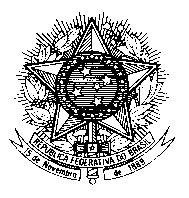 Permanent Mission of Brazil to the United Nations Office in GenevaChemin Louis Dunant, 15 – 1202 – GenèveHuman Rights Council  UPR Working Group33rd session EthiopiaSpeaking time: 0’55’’Mr. President,Brazil would like to make the following recommendations:Consider incorporating into its legislation a definition of torture in line with the UNCAT.Ensure that urban restructuring initiatives do not cause undue displacements and evictions, and adopt public policies and regulations to support the persons affected by the implementation of such projects.We welcome Ethiopia’s accessions to the CRC Optional Protocol on the Involvement of Children in Armed Conflict, We congratulate the Ethiopian Authorities for promoting legal reforms to modernize its legislation, as well as human rights awareness training to members of the armed forces and public servants. Brazil commends the positive steps taken in the field of civil and political rights to widen democratic space in the country, Finally, Brazil encourages further action to promote equality between men and women and to eliminate all forms of violence against women and girls. Total de palavras: 142